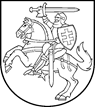 STUDIJŲ KOKYBĖS VERTINIMO CENTRO DIREKTORIUSĮSAKYMASDĖL ŠV. IGNACO LOJOLOS KOLEGIJOS, VšĮ AKREDITAVIMO 2017 m. sausio 11 d. Nr. SV6-1VilniusVadovaudamasi Lietuvos Respublikos mokslo ir studijų įstatymo 44 straipsniu, Aukštųjų mokyklų akreditavimo tvarkos aprašo, patvirtinto Lietuvos Respublikos Vyriausybės . rugsėjo 22 d. nutarimu Nr. 1317, 3, 5 ir 7.1 punktais bei atsižvelgdama į Šv. Ignaco Lojolos kolegijos, VšĮ išorinio vertinimo išvadas ir pateiktą prašymą akredituoti Šv. Ignaco Lojolos kolegiją, VšĮ,akredituoju Šv. Ignaco Lojolos kolegiją, VšĮ 6 metams.  Laikinai einanti direktoriaus pareigas			               Nora Skaburskienė 